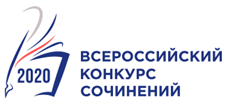 ПРОТОКОЛ ОЦЕНИВАНИЯ РАБОТ УЧАСТНИКОВМУНИЦИПАЛЬНОГО ЭТАПА Субъект Российской ФедерацииДата заполненияПредседатель жюри: Рейтинговый список по итогам проведения муниципального этапа Всероссийского конкурса сочиненийСубъект Российской ФедерацииДата заполненияПредседатель жюри_______________ Мокшина Т.В.Ответственный координатор  ВКСв субъекте Российской Федерации ___________ Кись В.П.                                                                     МП4-5 классы4-5 классы4-5 классы4-5 классыОценки членов жюриОценки членов жюриОценки членов жюриОценки членов жюри№п/п№п/пФИО участника  (полностью)ФИО участника  (полностью)№1№2№3Итог11Прышкакова Яна АндреевнаПрышкакова Яна Андреевна3333333322Кругляк Екатерина ВасильевнаКругляк Екатерина Васильевна39393939призёр33Васильев Андрей ВадимовичВасильев Андрей Вадимович36363636призёр44Токтосунова  Мадина МунурбековнаТоктосунова  Мадина Мунурбековна48484848призёр6-7 классы6-7 классы6-7 классы6-7 классыОценки членов жюриОценки членов жюриОценки членов жюриОценки членов жюри№п/пФИО участника  (полностью)ФИО участника  (полностью)ФИО участника  (полностью)№1№2№3Итог1Мордухович Екатерина ВладимировнаМордухович Екатерина ВладимировнаМордухович Екатерина Владимировна44444444призёр2Протасов Илья ИгоревичПротасов Илья ИгоревичПротасов Илья Игоревич51515151призёр3Сорокина Ангелина ЮрьевнаСорокина Ангелина ЮрьевнаСорокина Ангелина Юрьевна303030304Гуджеджиани Николоузи НукриевичГуджеджиани Николоузи НукриевичГуджеджиани Николоузи Нукриевич333333335Андреева Лина АндреевнаАндреева Лина АндреевнаАндреева Лина Андреевна52525252победитель8-9 классы8-9 классы8-9 классы8-9 классыОценки членов жюриОценки членов жюриОценки членов жюриОценки членов жюри№п/п№п/п№п/пФИО участника  (полностью)№1№2№3Итог111Герасимова Татьяна Игоревна52525252победитель222Труфанова Елизавета Ильинична3030303010-11 классы10-11 классы10-11 классы10-11 классыОценки членов жюриОценки членов жюриОценки членов жюриОценки членов жюри№п/п№п/п№п/пФИО участника  (полностью)№1№2№3Итог111Цыганенко Варвара Васильевна40404040призёр222Агалецкий Евгений Леонидович39393939333Жукова Ульяна Геннадьевна38383838444Мошева Вероника Алексеевна30303030555Логинова Полина Викторовна52525252победитель666Степанов Иван Алексеевич41414141призёрЧлены жюри:  №1: № 2: 4-5 классы4-5 классы4-5 классы4-5 классы4-5 классы4-5 классы4-5 классы4-5 классы4-5 классы4-5 классы4-5 классы4-5 классы4-5 классы№п/пФИО участника  (полностью)ФИО участника  (полностью)ФИО участника  (полностью)ФИО участника  (полностью)Образовательная организацияОбразовательная организацияОбразовательная организацияТема сочиненияТема сочиненияТема сочиненияТема сочиненияИтоговый балл( в порядке убывания)1Токтосунова  Мадина МунурбековнаТоктосунова  Мадина МунурбековнаТоктосунова  Мадина МунурбековнаТоктосунова  Мадина МунурбековнаБСШ №4БСШ №4БСШ №4По страницам «Белого парохода».По страницам «Белого парохода».По страницам «Белого парохода».По страницам «Белого парохода».482Кругляк Екатерина ВасильевнаКругляк Екатерина ВасильевнаКругляк Екатерина ВасильевнаКругляк Екатерина ВасильевнаМКОУ Пинчугская школаМКОУ Пинчугская школаМКОУ Пинчугская школаМой герой.Мой герой.Мой герой.Мой герой.393Васильев Андрей ВадимовичВасильев Андрей ВадимовичВасильев Андрей ВадимовичВасильев Андрей ВадимовичМКОУ Шиверская школаМКОУ Шиверская школаМКОУ Шиверская школаСолнечный прадед.Солнечный прадед.Солнечный прадед.Солнечный прадед.364Прышкакова Яна АндреевнаПрышкакова Яна АндреевнаПрышкакова Яна АндреевнаПрышкакова Яна АндреевнаМКОУ Артюгинская школаМКОУ Артюгинская школаМКОУ Артюгинская школаВсё в наших руках.Всё в наших руках.Всё в наших руках.Всё в наших руках.336-7 классы6-7 классы6-7 классы6-7 классы6-7 классы6-7 классы6-7 классы6-7 классы6-7 классы6-7 классы6-7 классы6-7 классы6-7 классы№п/п№п/пФИО участника  (полностью)ФИО участника  (полностью)ФИО участника  (полностью)ФИО участника  (полностью)Образовательное учреждениеОбразовательное учреждениеОбразовательное учреждениеОбразовательное учреждениеОбразовательное учреждениеТема сочиненияИтоговый балл( в порядке убывания)11Андреева Лина АндреевнаАндреева Лина АндреевнаАндреева Лина АндреевнаАндреева Лина АндреевнаБСШ №4БСШ №4БСШ №4БСШ №4БСШ №4Мама- рядом!5222Протасов Илья ИгоревичПротасов Илья ИгоревичПротасов Илья ИгоревичПротасов Илья ИгоревичМКОУ Пинчугская школаМКОУ Пинчугская школаМКОУ Пинчугская школаМКОУ Пинчугская школаМКОУ Пинчугская школаПамять в строках.5133Мордухович Екатерина ВладимировнаМордухович Екатерина ВладимировнаМордухович Екатерина ВладимировнаМордухович Екатерина ВладимировнаБСШ №2БСШ №2БСШ №2БСШ №2БСШ №2Тимуровцы двадцать первого.4444Гуджеджиани Николоузи НукриевичГуджеджиани Николоузи НукриевичГуджеджиани Николоузи НукриевичГуджеджиани Николоузи НукриевичБСШ №1БСШ №1БСШ №1БСШ №1БСШ №1Беречь природу- долг каждого.3355Сорокина Ангелина ЮрьевнаСорокина Ангелина ЮрьевнаСорокина Ангелина ЮрьевнаСорокина Ангелина ЮрьевнаМКОУ Октябрьская школаМКОУ Октябрьская школаМКОУ Октябрьская школаМКОУ Октябрьская школаМКОУ Октябрьская школаДетство – самый яркий период в жизни.308-9 классы8-9 классы8-9 классы8-9 классы8-9 классы8-9 классы8-9 классы8-9 классы8-9 классы8-9 классы8-9 классы8-9 классы8-9 классы№п/п№п/п№п/п№п/пФИО участника  (полностью)ФИО участника  (полностью)Образовательное учреждениеОбразовательное учреждениеОбразовательное учреждениеОбразовательное учреждениеТема сочиненияТема сочиненияИтоговый балл( в порядке убывания)1111Герасимова Татьяна ИгоревнаГерасимова Татьяна ИгоревнаМКОУ Пинчугская школаМКОУ Пинчугская школаМКОУ Пинчугская школаМКОУ Пинчугская школаOkey,Googl или три дня без телефона.Okey,Googl или три дня без телефона.522222Труфанова Елизавета ИльиничнаТруфанова Елизавета ИльиничнаМКОУ Нижнетерянская школаМКОУ Нижнетерянская школаМКОУ Нижнетерянская школаМКОУ Нижнетерянская школаЧто мы узнали о Спящей красавице (Антарктиде).Что мы узнали о Спящей красавице (Антарктиде).3010-11 классы10-11 классы10-11 классы10-11 классы10-11 классы10-11 классы10-11 классы10-11 классы10-11 классы10-11 классы10-11 классы10-11 классы10-11 классы№п/п№п/п№п/пФИО участника  (полностью)ФИО участника  (полностью)ФИО участника  (полностью)ФИО участника  (полностью)Образовательное учреждениеОбразовательное учреждениеТема сочиненияТема сочиненияТема сочиненияИтоговый балл( в порядке убывания)111Логинова Полина ВикторовнаЛогинова Полина ВикторовнаЛогинова Полина ВикторовнаЛогинова Полина ВикторовнаМКОУ Артюгинская школаМКОУ Артюгинская школаМурашки по телу.Мурашки по телу.Мурашки по телу.52222Степанов Иван АлексеевичСтепанов Иван АлексеевичСтепанов Иван АлексеевичСтепанов Иван АлексеевичБСШ №1БСШ №1Беру пример!Беру пример!Беру пример!41333Цыганенко Варвара ВасильевнаЦыганенко Варвара ВасильевнаЦыганенко Варвара ВасильевнаЦыганенко Варвара ВасильевнаМКОУ Пинчугская школаМКОУ Пинчугская школаКолючая история или За окном.Колючая история или За окном.Колючая история или За окном.40444Агалецкий Евгений ЛеонидовичАгалецкий Евгений ЛеонидовичАгалецкий Евгений ЛеонидовичАгалецкий Евгений ЛеонидовичМКОУ Нижнетерянская школаМКОУ Нижнетерянская школаПамять о войне нам книга оставляет.Память о войне нам книга оставляет.Память о войне нам книга оставляет.39555Жукова Ульяна ГеннадьевнаЖукова Ульяна ГеннадьевнаЖукова Ульяна ГеннадьевнаЖукова Ульяна ГеннадьевнаМКОУ Хребтовская школаМКОУ Хребтовская школаОдной истории души человеческой – сто восемьдесят лет!Одной истории души человеческой – сто восемьдесят лет!Одной истории души человеческой – сто восемьдесят лет!38666Мошева Вероника АлексеевнаМошева Вероника АлексеевнаМошева Вероника АлексеевнаМошева Вероника АлексеевнаМКОУ Октябрьская школаМКОУ Октябрьская школаПомним! Гордимся! Чтим!Помним! Гордимся! Чтим!Помним! Гордимся! Чтим!30